Anexo 1 – Resumo do Risco de Viés dos Estudos com Seu Respectivo Resultado em Cada Item da Avaliação. 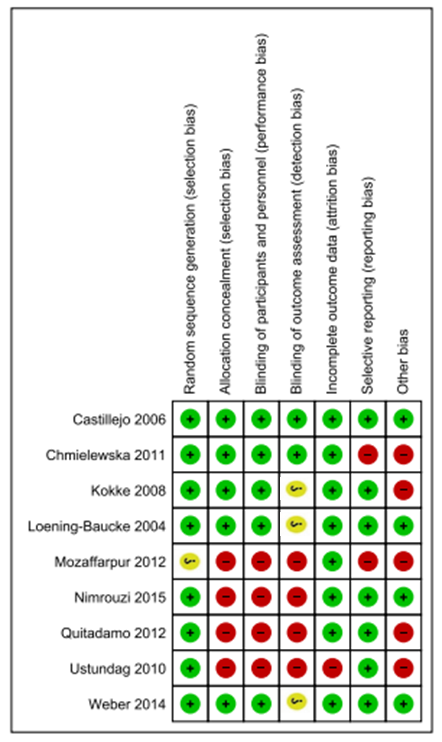  = risco baixo de viés;  = alto risco de viés;  = risco indeterminado de viés.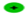 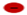 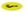 